	Utbildningsförvaltningen	Stödmaterial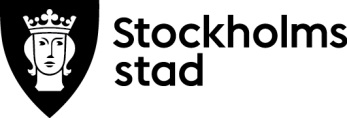 	Mottagandeteamet                                   Psykologisk utredningStödmaterial för psykologisk utredning med frågeställning ”Intellektuell funktionsnedsättning” inför mottagande av elev i grundsärskola och gymnasiesärskolaInnehållsförteckningPsykologisk bedömning inför mottagande i grundsärskola och gymnasiesärskola    3Juridiken: Skollagen och Skolverkets allmänna råd     3Diagnostiska klassificeringssystem      4Vad bör en psykologbedömning med frågeställningen ”Intellektuell funktionsnedsättning” innehålla?     6Anamnes     6Observation av barnet samt samtal med barnet     7Testning med metodik som avser att mäta allmänintellektuell nivå     7Kartläggning och bedömning av adaptiv förmåga     9Analys av utredningsmaterialet     11Sammanfattning och rekommendationer     13Checklista för psykologutlåtandet     14Referenser     14Psykologisk bedömning inför mottagande i grundsärskola och gymnasiesärskolaAtt utreda en elev med frågeställningen ”Intellektuell funktionsnedsättning (psykisk utvecklingsstörning)” ställer höga krav på psykologens differentialdiagnostiska förmåga. Innan diagnosen ntellektuell funktionsnedsättning ställs bör man ha försäkrat sig om att elevens inlärningssvårigheter inte har andra orsaker. En intellektuell funktionsnedsättning är varaktig över tid och medför som regel att eleven inte kommer att klara sitt framtida liv helt självständigt, utan i mer eller mindre utsträckning kommer att vara i behov av stöd i någon form även under vuxenlivet. Det kan underlätta det diagnostiska ställningstagandet om eleven har bedömts av psykolog  tidigare. Det bör då åtminstone ligga en till två år mellan bedömningarna. Att göra en uppföljande bedömning är extra viktigt när det saknas en detaljerad anamnes, något som är relativt vanligt förekommande när det handlar om elever som inte är födda i Sverige. Det diagnostiska ställningstagandet blir säkrare om det bygger på två olika testbatterier där resultaten bekräftar varandra. Särskilt viktigt är det med två olika testbatterier om en elev bedömts utifrån endast ett utredningstillfälle. Juridiken för mottagande: Skollagen och Skolverkets allmänna rådFör att prövning ska kunna ske av frågan om en elev kan tas emot i grundsärskolan eller gymnasiesärskolan krävs bland annat en psykologisk bedömning. Detta framgår tydligt i Skollagen:”Barn som inte bedöms kunna nå upp till grundskolans kunskapskrav därför att de har en utvecklingsstörning, ska tas emot i grundsärskolan. Frågan om mottagande i grundsärskolan prövas av barnets hemkommun. Ett beslut om mottagande ska föregås av en utredning som omfattar en pedagogisk, psykologisk, medicinsk och social bedömning…” (7 kap. 5§ Skollagen, 2010:800)Enligt Skolverkets allmänna råd om mottagande i grundsärskolan och gymnasiesärskolan ska den psykologiska bedömningen ge svar på frågan om eleven har en utvecklingsstörning eller inte:  ”En psykologisk bedömning bör göras av en legitimerad psykolog, till exempel skolpsykologen eller externt anlitad psykolog. Syftet är att fastställa om eleven har en utvecklingsstörning eller inte…” (Sida 25, Allmänna råden om mottagande i grundsärskolan och gymnasiesärskolan, SKOLFS 2013:20).   I skollagen har det inte närmare definierats vad som menas med ”utvecklingsstörning”, men däremot finns en definition i de allmänna råden inför mottagande i grundsärskolan och gymnasiesärskolan: ”Utvecklingsstörning definieras som nedsättning i intelligensförmåga konstaterad under uppväxten (före 18 års ålder) och en samtidig nedsättning av adaptiv förmåga eller beteende. Dessa två kriterier för att definiera utvecklingsstörning, intelligensförmåga och adaptiv förmåga, återfinns i flera diagnostiska klassifikationssystem”.   (Sidan 11, Allmänna råden om mottagande i grundsärskolan och gymnasiesärskolan, SKOLFS 2013:20).  De allmänna råden innehåller även rekommendationer för psykologbedömningen. Där står bland annat:”Intelligenstestning är viktig men den måste sättas in i ett sammanhang. Bedömningen av barnets eller elevens adaptiva förmåga, det vill säga hur han eller hon kan använda sin förmåga i olika sammanhang, är lika viktig för helheten.”(Sidan 25, Allmänna råden om mottagande i grundsärskolan och gymnasiesärskolan, SKOLFS 2013:20)  De allmänna råden lyfter också fram betydelsen av att extra uppmärksamhet ägnas åt faktorer som kan påverka den samlade utredningen av ett barn eller en elev, exempelvis annan språklig bakgrund: ”Det är viktigt att se till att det är elevens kognitiva förmågor som mäts och inte eventuella språksvårigheter.”(Sidan 22, Allmänna råden om mottagande i grundsärskolan och gymnasiesärskolan, SKOLFS 2013:20)Diagnostiska klassificeringssystemI Sverige använder man sig av två diagnostiska klassificeringssystem vid diagnosticering av utvecklingsstörning: ICD-10-SE (International statistisk klassifikation av sjukdomar och relaterade hälsoproblem-Systematisk förteckning, svensk version 2011) som är en svensk version av International Statistical Classification of Diseases and Related Health Problems, Tenth Revision (ICD-10), publicerad av Världshälsoorganisationen (WHO), 1992. DSM-5 (Diagnostic and Statistical Manual of Mental Disorders - Fifth Edition, publicerad av American Psychiatric Association, 2013. Svensk översättning finns i förkortad version som Mini-D 5, utgiven 2014.)I ICD-10-SE motsvaras Skollagens begrepp ”utvecklingsstörning” av diagnosen Psykisk Utvecklingsstörning (F70-F79).  Enligt manualen fastställs diagnosen Psykisk utvecklingsstörning samt graden av den med hjälp av standardiserade intelligenstest samt skalor för bedömning av adaptiv förmåga.  Det betonas i manualen att mätresultaten måste ses som en approximativ indikation på nivån av psykisk utvecklingsstörning. Resultaten anses vidare vara del av en helhetsbedömning utförd av en erfaren diagnostiker. ICD-10 skiljer mellan följande grader av psykisk utvecklingsstörning:  Lindrig psykisk utvecklingsstörning (F70), IK-intervall 50 – 69Medelsvår utvecklingsstörning (F71), IK-intervall 35 – 49Svår psykisk utvecklingsstörning (F72), IK-intervall 20 – 34Grav psykisk utvecklingsstörning (F78), IK under 20Annan psykisk utvecklingsstörning (F78)Ospecificerad psykisk utvecklingsstörning (F79)DSM (Diagnostic and Statistical Manual of Mental Disorders) är utgiven av det amerikanska psykiatriska sällskapet (American Psychiatric Association) för klassificering av psykiska sjukdomar. DSM-5 har inneburit vissa förändringar jämfört med DSM-IV gällande definition och diagnostisering av psykisk utvecklingsstörning. Exempelvis har diagnosen “Mental retardation” ersatts med begreppet “Intellectual Disability (Intellectual Developmental Disorder)”. En annan viktig skillnad är att graden av intellektuell funktionsnedsättning fastställs utifrån individens adaptiva förmåga. Diagnoskoderna i DSM-5 är huvudsakligen desamma som i ICD, men det förekommer skillnader på några punkter. I utvecklingen av de diagnostiska systemen eftersträvas en större överensstämmelse mellan DSM och ICD. Ett exempel på det är den diagnostiska beteckningen för utvecklingsstörning i DSM-5: ”Intellectual disability”. När ICD-11 ersätter ICD-10 (Sv översättning planerad till slutet av 2024 enl soc styrelsen) kommer ”Intellectual disability” att användas även i ICD-systemet.  DSM-5 i sin helhet finns inte i svensk översättning. Däremot gavs en kortversion, ”Mini-D 5” ut på svenska 2014. Begreppet ”Intellectual disability” heter i den svenska översättningen Intellektuell funktionsnedsättning. Vid användande av Mini-D 5 bör man vara medveten om att det är en kraftigt förkortad version av DSM-5. Det medför bland annat att viss bakgrundsinformation saknas som är relevant då man överväger att sätta diagnosen intellektuell funktionsnedsättning. Exempelvis framgår det inte i Mini-D 5 hur brister i intellektuella funktioner kan visa sig rent psykometriskt (IK-intervall är inte angivet). Det rekommenderas därför att man som psykolog i det diagnostiska arbetet bör ha tillgång till både den amerikanska originalversionen av DSM-5 och den svenska Mini-D 5.Enligt DSM-5 är en intellektuell funktionsnedsättning en psykisk störning som kännetecknas av tre kriterier, vilka samtliga måste vara uppfyllda:Brister i intellektuella funktioner såsom slutledningsförmåga, problemlösning, planering, abstrakt tänkande, omdöme, studieförmåga och förmåga att lära av erfarenheter vilket styrks via såväl klinisk bedömning som via individualiserad, standardiserad intelligenstestning. Bristerna i intellektuella funktioner visar sig i testresultat som ligger ungefär två standardavvikelser, eller mer, under populationsgenomsnittet. För ett test med en standardavvikelse på 15 och ett medelvärde på 100 innebär det ett testresultat som inte ligger högre än 65-75, mätfelet inräknat.   Brister i adaptiv funktionsförmåga vilket leder till att personen inte når upp till den utvecklingsmässigt och sociokulturellt förväntade nivån av personligt oberoende och socialt ansvarstagande.  En avsevärt nedsatt adaptiv funktionsnivå i åtminstone ett av de tre följande färdighetsområdena krävs: kognitiv, social, praktisk (kriterium B).  Debut under utvecklingsperioden, d.v.s. att en avsevärt nedsatt intellektuell och adaptiv funktionsnivå konstaterad under barndom- eller ungdomsåren (kriterium C).DSM-5 skiljer mellan följande grader av intellektuell funktionsnedsättning:317    lindrig (F70) 318.0 medelsvår (F71)318.1 svår (F72)318.2 mycket svår (F73)De amerikanska motsvarigheterna är mild, moderate, severe och profound.Som tidigare nämnts fastställs graden av intellektuell funktionsnedsättning utifrån de adaptiva svårigheterna, förutsatt att det samlade testresultatet inte överstiger ett IK-värde på 75. Det är alltså inte längre ett visst IK-intervall som avgör graden av intellektuell funktionsnedsättning. I DSM-5 anges som skäl för detta att de adaptiva svårigheterna är avgörande för vilken grad av stöd som individen behöver. Beskrivningar av vad som kännetecknar olika nivåer av adaptiva svårigheter finns i tabell 1, det gäller för både DSM-5 och Mini-D 5. När det av någon anledning (exempelvis fysiska handikapp, stora beteendeproblem, omöjligt att genomföra standardiserad testning) inte är möjligt att fastställa graden av intellektuell funktionsnedsättning kan någon av följande diagnoser användas: för barn som är yngre en fem år: 315.8  Generell psykisk utvecklingsavvikelse (F88) för barn som är fem år eller äldre: 319 Ospecificerad intellektuell funktionsnedsättning (F79).Det betonas i diagnosmanualen att båda dessa diagnoser ska användas endast under mycket speciella omständigheter, samt att de ska omprövas efter en tid. Man ska utreda på nytt när det bedöms möjligt att fastställa graden av intellektuell funktionsnedsättning. Sammanfattningsvis kan man konstatera att det finns såväl likheter som skillnader mellan ICD-10 och DSM-5. Båda är väl etablerade system, som kan användas som stöd i samband med diagnossättning – som i övrigt måste vila på ett gediget utredningsarbete, och en psykologisk bedömning grundad i klinisk erfarenhet. På de följande sidorna redogörs för vad en utredning med frågeställningen intellektuell funktionsnedsättning bör innehålla.Vad bör en psykologbedömning med frågeställning ”Intellektuell funktionsnedsättning” innehålla?En psykologisk utredning med frågeställningen Intellektuell funktionsnedsättning bör innehålla följande delar:AnamnesObservation av barnet samt samtal med barnetTestning med metodik som avser mäta allmänintellektuell förmågaKartläggning av adaptiv förmågaAnalys av utredningsmaterialetSammanfattning och rekommendationerAnamnesI anamnesen bör elevens hälsa och utveckling fram till bedömningstillfället beskrivas. Barnets utveckling och förmågor under hela uppväxtperioden ska beskrivas vad gäller språk, motorik, lek och samspel, samt ADL-funktioner. Det ingår också som en viktig del i anamnesen att noggrant beskriva elevens kunskapsutveckling under skoltiden. Extra anpassningar och särskilt stöd bör beskrivas samt vad dessa har lett till i elevens kunskapsutveckling. Informationen om barnets utveckling är viktigt ur ett differentialdiagnostiskt perspektiv. Den kan tala för att det föreligger en intellektuell funktionsnedsättning eller för att det finns andra orsaker som ligger till grund för ett barns inlärningsproblem. Information från anamnesen är nödvändig för den analys och diagnostisering som avslutningsvis ska göras av psykologen utifrån det sammantagna materialet. Frågor till vårdnadshavare, pedagoger och andra uppgiftslämnare ska ställas utifrån vad var och en kan förväntas ha kännedom om. Nedan finns exempel på ett antal frågor att ha som utgångspunkt vid anamnestagningen: Hur har barnets tidiga utveckling sett ut? Har det funnits tidiga tecken på svårigheter eller avvikelser – vad gäller motorik, språk, eller annat?Hur är föräldrarnas bild av barnets utveckling i förhållande till syskon?Hur har barnets utveckling sett ut i jämförelse med andra, jämnåriga barn?Har barnet fått tillräcklig stimulans eller har det varit påtagligt understimulerat? Är förseningen i kunskapsutveckling så stor att den kan vara förenlig med en utvecklingsförsening?Har det utvecklingsmässiga avståndet till jämnåriga ökat eller minskat?Hur ser familjens kultur- och skoltraditioner ut?Hur har möjligheterna till utveckling sett ut?Kan andraspråksinlärningen ha påverkat möjligheterna till kunskapsutveckling?Har skolgången präglats av kontinuitet eller av många stora förändringar?Kan den sociala situationen i eller utanför skolan ha haft en betydande påverkan på barnets kunskapsmässiga utveckling? (Denna fråga bedöms vid ansökan till särskola även av kurator, men är viktig även i samband med diagnostiska överväganden). Hur klarar barnet vardagslivet och socialt samspel med andra?Hur klarar barnet vardagsfärdigheter?Kan barnets aktivitetsnivå/koncentrationsförmåga ha påverkat kunskapsutvecklingen? Psykologen bör ta del av barnavårds- och skolhälsovårdsjournalen, eventuella medicinska bedömningar samt tala med vårdnadshavare för att få fram om det föreligger eventuella skador eller sjukdomar som kan ha gett upphov till utvecklingsmässiga svårigheter.Då det gäller elever med annan språklig bakgrund är det viktigt att elevens språkliga utveckling på modersmålet och inlärningen av svenska språket beskrivs. Modersmåls- och svenska-som-andra-språks-läraren kan vara viktiga informationskällor i sammanhanget.   Om tidigare psykologutredningar genomförts är det angeläget att information från dessa inhämtas och att det framgår i anamnesen vilka bedömningar som har gjorts, vad dessa har visat och vilka insatser dessa har lett till. Observation av barnet samt samtal med barnetObservation samt samtal med barnet under testningen, i klassrummet eller på fritids ger värdefull information om mognadsnivå, problemlösningsförmåga, koncentrationsförmåga och socialt samspel med vuxna respektive barn. Samtalet kan också ge indikationer på hur barnet upplever sin skolsituation, fritid samt hemförhållanden.  Test med metodik som avser mäta allmänintellektuell nivåDet är den utredande psykologens uppgift att i varje enskilt fall välja de testinstrument som kan vara till hjälp för att besvara frågan om det föreligger en utvecklingsstörning. Valet av testinstrument bör baseras på faktorer som ålder, funktionsnedsättning, språklig bakgrund, kommunikationsförmåga, talat språk etcetera. I det följande finns exempel på vanliga testinstrument:Bayley-III (Bayley Scales of Infant and Toddler Development – Third Edition) är ett test för allsidig utvecklingsbedömning för barn i åldern 1 – 42 månader.CFT 20-R (Catell´s Fluid Intelligence Test, Scale 2) är ett begåvningstest med icke-verbala testuppgifter som administreras muntligt eller skriftligt med papper-och-penna eller digitalt. Det är avsett för personer i åldern 8½ till 60 år. Griffiths (Griffith’s Mental Development Scales) används för utvecklingsbedömningar av barn upp till 8 år. Materialet innehåller skalor för följande områden: Grovmotorik, personlig-social förmåga, språk, öga-hand-koordination, performans (utförande av olika visuo-spatiala uppgifter), praktiskt resonerande. Griffiths utvecklingsskalor är användbart när barn ligger på tidig utvecklingsnivå, och är svåra att testa med de mest vanliga testinstrumenten. Det finns i en reviderad version (GMDS 0-2 och GMDS-ER 2-8) tillgänglig via Hogrefe Förlag.Leiter-3 (Leiter International Performance Scale – 3rd Editon ) är ett icke-verbalt testinstrument. Testet är avsett för personer i åldern 3 till 75 år. Leiter-3 lämpar sig väl för bedömning av barn med annat modersmål samt för barn med funktionsnedsättningar som nedsatt hörsel, språkstörning, verbala kommunikationssvårigheter och autism. Leiter-3 kan också vara ett komplement till WISC-V. Merrill-Palmer-R (Revised Scales of Development) är en utvecklingsskala för bedömning av barn i åldern 1 månad till 6,5 år.  Skalorna är mycket användbara för utredning av barn som inte kan testas med något av testbatterierna i Wechsler-serien. Det gäller för barn som befinner sig på en låg utvecklingsnivå, samt för barn med autism.  Mullen Scales of Early Learning är en utvecklingsskala för mätning av kognitiv förmåga och motorik för barn i åldern 0 – 68 månader. Ravens matriser (Raven´s Educational CPM och Raven´s Educational SPM Plus) är icke-verbal test för bedömning av generell begåvning för barn och vuxna i åldern 4-11 respektive 7 -18 år.RCFT (Rey Complex Figure Test and Recognition Trial), NEPSY-II och D-KEFS är exempel på test som tillsammans med begåvningstest kan bidra till helheten med fördjupad information om barnets/elevens funktionsnivå.SON-R (Snijders-Oomen Non-Verbal Intelligence Test). Det finns två versioner av testet. Den ena är avsedd för barn i åldern 2½ - 7 år, den andra för åldern 6 – 40 år. Testet lämpar sig väl för bedömning av barn med funktionsnedsättningar som nedsatt hörsel, språksvårigheter, verbala kommunikationssvårigheter, autism samt för barn med annat modersmål. Det är också ett bra komplement till WISC-V.  WAIS-IV (Wechsler Adult Intelligence Scale – Fourth Edition) är avsett för ungdomar och vuxna mellan 16 och 90:11 år/månader. WISC-V  (Wechsler Intelligence Scale for Children – Fifth Edition) är avsett för barn och ungdomar i åldrarna 6:0 till 16:11 år. Det innehåller 7 obligatoriska och 8 kompletterande deltester inom fem delindex: verbal index, visuospatialt index, fluid index, arbetsminnesindex och snabbhetsindex. Dessutom går det att räkna fram primära och sekundära index.  Gemensamma skandinaviska normer har tagits fram i samarbete med Norge och Danmark. WISC-V finns i klassisk papper-penna-version samt i en digital. WNI (Wechsler Nonverbal Scale of Ability) är ytterligare ett icke-verbalt testbatteri, avsett för personer i åldern 4:0 till 21:1 år. Testet lämpar sig väl för testning av barn/elever som har en annan språklig bakgrund och inte behärskar det svenska språket fullt ut, vid språkstörning och verbala kommunikationssvårigheter. En begränsning är att det är testbatteri med ett litet antal deltester, och WNI bör kompletteras med annan testning. WPSSI-IV (Wechsler Preschool and Primary Scale of Intelligence – Fourth Edition) är avsett för bedömning av barn i åldern 2:6 år och månader, till 7:3 år och månader. Ibland går det inte att använda sig av WPPS I-IV, exempelvis då barnet befinner sig på en mycket låg nivå i sin kognitiva utveckling eller inte kan ta till sig de språkliga instruktionerna i testet. Då kan exempelvis Merrill-Palmer-R eller Griffiths utvecklingsskalor väljas som alternativ. Det finns inga exakta regler för hur en redovisning av resultat ska göras, men psykologen bör vara restriktiv med att lämna ifrån sig resultat i form av siffror eller poäng till andra än psykologer. Beskrivningar med vedertagna språkliga uttryck är i allmänhet att föredra framför siffror. Om utredningen ska ligga till grund för ett mottagande i grundsärskolan resp. gymnasiesärskolan är det önskvärt att redovisningen även innehåller konfidensintervaller. Däremot bör en redovisning av exakta testvärden undvikas, då detta kan ge intrycket att ett exakt värde går att fastställa vad gäller en individs intelligens eller andra förmågor. Resultaten bör redovisas både på del- och helskalenivå. Spridning och signifikanta skillnader bör också framgå av redovisningen.   Kartläggning och bedömning av adaptiv förmågaFör en strukturerad kartläggning av adaptiv förmåga rekommenderas för närvarande att något av instrumenten ABAS-3 och Vineland-II används.ABAS-3 (Adaptive Behavior Assessment System – Third Edition) avsett för personer i åldern 0-89 år. Materialet innehåller skattningsskalor som besvaras av föräldrar respektive lärare samt självskattning. Vineland-3 (Vineland Adaptive Behavior Scales – Third Edition) är avsett för personer i åldern 3-26 år. Skattningsformulär eller ett intervjuförfarande används för insamling av information. Användning av skattningsformulär Användningen bör i normalfallet ingå i psykologens utredning – men det finns fall då en kvalitativ bedömning kan behöva göras utan denna form av stöd. Förslag på hur en bedömning av adaptiv förmåga ändå kan göras finns mot slutet av denna text, efter en redogörelse för hur kartläggning och bedömning vanligen bör göras. En kartläggning av adaptivt beteende bör bygga på observationer i olika miljöer gjorda av flera personer, vanligen föräldrar och lärare. Med ABAS-3 och Vineland-skalorna kan information från dessa samlas in på ett standardiserat sätt. Data som inhämtats med standardiserade metoder bör kompletteras med annan information från tillgängliga källor. Observationer som görs av föräldrar och pedagoger är särskilt användbara i sammanhanget. Även psykologens egna observationer av barnet kan ge viktiga bidrag till den samlade bild psykologen behöver ha för sin bedömning av barnets adaptiva förmåga.   Bäst förutsättningar vid användande av skattningsformulär uppnår man om utredande psykolog kan vara närvarande när föräldrar respektive lärare genomför skattningen. Psykologen kan då be om förtydliganden när så behövs, och skattaren kan muntligen ge konkreta exempel på hur barnet agerar i vardagen. Den som skattar får också möjligheter att ställa frågor om formuläret. När föräldrarna har bristande färdigheter i svenska språket är det helt nödvändigt att skattningen genomförs med hjälp av tolk i närvaro av utredande psykolog. Vineland-materialet innehåller, som alternativ till skattningsformuläret, en halvstrukturerad intervju som ger möjlighet att inhämta fördjupad information om barnet vid ett och samma tillfälle. Kvantitativ och kvalitativ tolkning av den information som framkommer om adaptiva funktioner görs av psykolog. Informationen kan behöva kompletteras med hjälp av ytterligare frågor till dem som gjort skattningarna. Materialet sammanställs av psykologen, och ingår som en del i helhetsbedömningen av barnet. En tolkning av ABAS-3 och Vineland-3 inleds med en normativ tolkning. Därefter värderas siffrorna mot bakgrund av annan tillgänglig information om eleven. Vilken roll spelar hans eller hennes hemmiljö, hälsa, skolsituation? Kan det vara så att vuxna över- eller undervärderar barnets förmågor? I synnerhet om vuxna runt barnet ger en motsägelsefull bild av barnet, eller om den bild som framkommer skiljer sig mycket från den bild som psykologen själv fått så är det viktigt att resonera kring hur vuxnas egna känslor och referensramar påverkar bilden av barnet.  Bilden av adaptiv förmåga kan behöva kompletteras med hjälp av metodik som belyser självbild, självvärdering, emotionell status och eventuell social problematik. Becks ungdomsskalor och ”Jag tycker jag är” är självskattningsskalor som kan vara behjälpliga i denna kartläggning.  Sammanfattningsvis bör ett strukturerat och normerat instrument användas i samband med kartläggningen av barnets adaptiva förmåga. De skattningar som görs utgör sedan en del av underlaget för psykologens samlade bedömning. Det är viktigt att ta hänsyn till information från olika källor. Det ingår också i psykologens uppgift att värdera de skattningar och observationer som görs av olika personer. Det är psykologens ansvar att avgöra om barnet uppfyller kriterierna för diagnosen utvecklingsstörning/lindrigt intellektuellt funktionshinder.  En del i den diagnostiska bedömningen handlar om att i egenskap av psykolog göra en professionell bedömning av barnets adaptiva förmåga, och det är viktigt att hålla i minnet att siffror från skattningsformulär aldrig kan ersätta psykologens egen professionella bedömning. När det inte är möjligt att använda strukturerade skattningsskalor:Det är inte alltid möjligt att använda de skattningsskalor som rekommenderas. En kvalitativ bedömning av adaptiv förmåga kan då göras av psykologen, utifrån barnets åldersrelaterade nivå av självständigt fungerande. Nedan ges exempel på olika områden att inhämta information om, som underlag till den kvalitativa bedömningen:Har föräldrarna, läkare etc. reagerat över en eventuell försening i barnets utveckling? Har föräldrarna uppmärksammat en avvikande utveckling av barnet i relation till eventuella syskons?Kommunikation: hur kommunicerar barnet, hur initierar, upprätthåller och avslutar barnet ett samtal?Grov- och finmotorik: kan barnet klättra, cykla, simma, rita, skriva bokstäver?Personlig hygien, toalettbesök.På- och avklädning, ber barnet om hjälp, väljer barnet kläder självständigt, anpassar barnet klädvalet utifrån väderlek, uppmärksammar barnet när kläder är smutsiga, behöver bytas?Beteende: är beteendet åldersadekvat, hur reagerar barnet på förändringar, finns det beteendemönster som barnet upprepar, hur uppfattar barnet kroppspråk, gester, mimik?   Matsituation, bordsskick, matlagning. Tidsuppfattning: har barnet grepp om år, månader, veckor, dagar, kan barnet klockan och bedöma tidsåtgång, kan barnet greppa händelser i dåtid, nutid och framtid?Kan barnet orientera och förflytta sig?  Kan barnet hantera störningar i trafiken? Personlig säkerhet: har barnet förmåga att bedöma och undvika faror som trafik, värme, höjder, vassa föremål, farliga maskiner, undviker barnet att utsätta andra för fara?Omdömesförmåga: har barnet en förståelse för andras tankar och avsikter, är barnet lättlurat, kan barnet ljuga på ett trovärdigt sätt, är barnet medvetet om sina svårigheter?Självstyrning och självbestämmande: klarar barnet att ta hand om sig själv och visar det en åldersadekvat vilja att bestämma själv över sitt liv? Socialt samspel: förstår barnet sociala koder, betraktas barnet som jämbördig av jämnåriga, umgås barnet helst med vuxna, jämnåriga eller yngre barn, umgås barnet på sin fritid endast med familjen och släktingar, har barnet en förståelse för regler i lek och spel och kan barnet tillämpa dessa, hur hanterar barnet konflikter? Fritid: har barnet fritidsintressen? Kan barnet sysselsätta sig själv på sin fritid? Är barnets intressen åldersadekvata? Förståelse för pengars valör och värde: kan barnet växla pengar mellan olika valörer, vet barnet hur mycket saker och ting kostar?   Är framtidsplanerna realistiska utifrån åldern? Analys av utredningsmaterialetEnbart testresultat kan ensamt aldrig utgöra en tillräcklig grund för att ställa diagnosen utvecklingsstörning.  Testresultat och andra data (intervjudata, observationer, skattningsskalor samt information från dokumentation, utlåtanden, journaler) måste vägas samman i en analys som syftar till att besvara frågan om elevens inlärningssvårigheter beror på en utvecklings störning eller har andra orsaker. Vad talar för en utvecklingsstörning och vad talar emot?  Man bör förbehållslöst pröva alternativa hypoteser innan man sätter en diagnos. Om en elev endast med tvekan uppfyller diagnoskriterierna bör utredningsunderlaget kompletteras. Om osäkerheten därefter kvarstår bör man avvakta med att sätta en diagnos och i stället rekommendera en uppföljande utredning efter ett eller två år.  Bedömningen kan försvåras när det gäller följande grupper:Elever med annan språklig och kulturell bakgrundElever med ångest, depression, traumaElever som har fått bristande stimulans och/eller omsorg Elever med ojämn begåvning, som vid språkstörning och icke-verbala inlärningssvårigheter, sällsynta syndromElever med svåra CP-skador Elever med neuropsykiatriska funktionsnedsättningar, som ADHD, autismspektrumstörning m.m.För vissa elever behövs ytterligare undervisning eller andra åtgärder innan det är möjligt att göra en rättvis bedömning av de intellektuella förutsättningarna. Ibland bör utredning och/eller behandling inom barn- och ungdomspsykiatrin eller stödinsatser i familjen föregå en psykologbedömning med frågeställningen intellektuell funktionsnedsättning. Fysiska och psykiska begränsningar ställer krav på psykologen att anpassa testningen och testsituationen. Tolkningen av resultaten måste också göras utifrån elevens specifika förutsättningar.  Elever som befinner sig i gränslandet mellan svagbegåvning och utvecklingsstörning är ytterligare en grupp som är svår att diagnosticera. Det gäller inte minst om begåvningsprofilen är ojämn. En viktig fråga psykologen bör ställa sig är om eleven ifråga har förutsättningar att klara av att ta hand om sig själv i vuxenlivet respektive om denne kommer att vara i behov av samhällets stöd framöver. En annan viktig aspekt är elevens identitetsutveckling. Det kan vara svårt för en ungdom/ung vuxen att identifiera sig med att ha en utvecklingsstörning när man redan skaffat sig en identitet som normalbegåvad. Detta bör vägas in i den slutgiltiga bedömningen. En intellektuell funktionsnedsättning innebär en avsevärd nedsättning av en elevs kognitiva och adaptiva förmåga. Den tar sig uttryck i en stor differens mellan elevens biologiska ålder och utvecklingsåldern. Med utvecklingsålder menas den biologiska ålder som motsvarar den ungefärliga intellektuella mognad som eleven har uppnått. Elevens utvecklingsålder måste sättas i relation till dennes biologiska ålder. En försening på cirka ett år hos ett femårigt barn innebär något helt annat än en försening på ett år hos en femtonåring. En lindrig mental retardation innebär mycket grovt förenklat att en vuxens förmåga att tänka logiskt och abstrakt ej överstiger en tolvårings mognadsnivå (se diagnoskriterier för lindrig psykisk utvecklingsstörning i ICD-10).  Psykologen bör också informera sig om elevens kunskapsutveckling och kunskapsnivå i skolämnena. Frågan som bör besvaras i sammanhanget är om förseningen i kunskapsutveckling är av sådan omfattning att den kan vara förenlig med en utvecklingsstörning. Man bör hålla i minnet att en generell försening på upp emot två år hos ett skolbarn ryms inom normalvariationen.På populationsnivå uppvisar gruppen elever med intellektuell funktionsnedsättning vanligen en jämn och låg testprofil. För individer ser det ofta ut på ett annat sätt. Ojämna testprofiler är mycket vanliga. Det gäller inte minst elever som förutom en intellektuell funktionsnedsättning även har en autismspektrumstörning. Ojämnheterna bör tolkas och beskrivas i analysen. Mycket ojämna profiler kan vara ett tecken på en annan underliggande problematik än just intellektuell funktionsnedsättning. Psykologens analys kan och bör göras utifrån olika utgångspunkter. Följande frågor kan vara lämpliga att ställa:Vad är uttryck för barnets mognadsmässiga brister respektive brister i träning/erfarenhet?Vilka styrkor och svagheter har barnet?Kan barnets nedsatta kognitiva förmåga ha sin förklaring i perceptuella svårigheter?Har barnet en mycket ojämn kognitiv profil?Vilken bild framkommer avseende barnets förmåga att utföra tankeoperationer (symbolisering, abstraktion med mera)?Hur fungerar barnet med avseende på exekutiva funktioner?Hur fungerar barnets olika minnesfunktioner?Vilka strategier i tänkandet använder sig barnet av?Hur är barnets arbetstempo och koncentrationsförmåga?Visar barnet tecken på specifika inlärningssvårigheter, exempelvis dyslexi?Har barnet fått tillräcklig stimulans, eller varit påtagligt understimulerat?Är förseningen i kunskapsutvecklingen så pass stor att den kan vara förenlig med en utvecklingsstörning?Kan svårigheterna förklaras på annat sätt än med diagnosen intellektuell funktionsnedsättning/psykisk utvecklingsstörning?Finns det hållpunkter för en eventuell ytterligare diagnos, exempelvis ADHD eller autism?Hur har förutsättningarna varit för barnets språkliga och kunskapsmässiga utveckling?Vilken påverkan har barnets sociala situation haft för möjligheterna till utveckling?Hur ser barnets förmåga ut att klara sig i vardagslivet och i umgänget med andra?Vad talar emot diagnosen intellektuellt funktionshinder? Vad talar för en diagnos?Sammanfattning och rekommendationerSammanfattningen bör innehålla en kortfattad redogörelse för underlaget som ligger till grund för bedömningen, och som mer utförligt har redovisats under tidigare rubriker.  Frågeställningen om huruvida elevens inlärningssvårigheter beror på en intellektuell funktionsnedsättning eller inte ska tydligt besvaras. Det ska än en gång understrykas att andra hypoteser än intellektuell funktionsnedsättning bör ha prövats av psykologen innan en eventuell diagnos kan ställas. Kan frågan fortfarande inte tydligt besvaras, bör man komplettera eller avvakta med att sätta en diagnos och rekommendera en uppföljande bedömning om något år. Har psykologen efter en noggrann prövning kommit fram till att eleven har en utvecklingsstörning så bör denna diagnos sättas, och uttryckas i enlighet med etablerade diagnostiska system (DSM-5 resp. ICD-10). Graden av utvecklingsstörning ska i möjligaste mån specificeras, det vill säga om det rör sig om en lindrig, medelsvår, svår eller mycket svår intellektuell funktionsnedsättning. Endast undantagsvis ska diagnosen ”ospecificerad intellektuell funktionsnedsättning” tillämpas, och ska då alltid omprövas efter en viss tid.Har psykologen ställt diagnosen att elevens inlärningsproblem har sin orsak i en intellektuell funktionsnedsättning bör olika insatser rekommenderas utifrån detta – exempelvis kan föräldrar (eller i förekommande fall eleven själv) rekommenderas att söka till grundsär- resp. gymnasiesärskola. Kontakt med habiliteringen, eller ansökan om insatser enligt LSS är exempel på ytterligare rekommendationer som kan bli aktuella. Utredningsresultatet bör förmedlas muntligen till de berörda (eleven, vårdnadshavare, skolan) vid ett eller flera möten för överlämningssamtal. Psykologen bör redovisa utredningens innehåll och resultat på ett språk som vårdnadshavarna och eleven kan förstå. Att ta till sig att det föreligger en utvecklingsstörning kan vara svårt för både vårdnadshavare och barnet. Det är en process som kan ta tid och flera samtal kan behövas för att få en djupare förståelse och acceptans för vad det innebär. Psykologen bör också tänka på att lyfta fram det positiva i att det finns en förklaring till de svårigheter eleven har. Det är även viktigt att lyfta fram fördelarna med att läsa efter grundsärskolans resp. gymnasiesärskolans kursplaner samt att nämna de lagstadgade rättigheter som samhället erbjuder personer med en intellektuell funktionsnedsättning.Checklista för psykologutlåtandetutifrån brister som framkommit då Skolverket granskat psykologbedömningarInnehåller utlåtandet en anamnes som beskriver barnets utveckling?Finns en psykologbedömning av adaptiv förmåga, och redogörelse för kartläggning av adaptiv förmåga?Har testresultaten analyserats och tolkats, så att de inte återges okritiskt, som om de utgjorde ”sanningen”?Har alternativa hypoteser prövats?Har diagnos angetts tydligt, och i enlighet med etablerat diagnossystem?Finns en analys redovisad, där intervjudata, skattningar, observationer, och testresultat vägs samman?Finns förslag till åtgärder – utöver skolform?Referenser:American Psychiatric Association (2013): Diagnostic and Statistical Manual of Mental Disorders. Fifth Edition. Arlington.   American Psychiatric Association (2014). Mini-D 5. Diagnostiska kriterier enligt DSM-5, Pilgrim Press AB, Stockholm.Alin-Åkerman, B., Nordberg, L. (1991). Griffiths Utvecklingsskalor I och II. Manual för administrering och utvärdering. Psykologiförlaget, Göteborg.Bayley, N., (2006) Bayley-III (Bayley Scales of infant and Toddler Development – Third Editon. Svensk version 2009, Pearson, Stockholm. Delis, C, et al. (2005). D-KEFS. Delis-Kaplan Executive Function System. Svensk version, Pearson, StockholmHarrison, P. L., Oakland, T. (2020) ABAS-3. Adaptive Behavior System. Second Edition. Svensk version. Manual, StockholmKorkman, M. et al. (2011). Nepsy-II. Test för neuropsykologisk undersökning av barn. Svensk version. Pearson, Stockholm.Meyers, J.M. et al. (2012). RCFT. Rey Complex Figure Test, Recognition Trial. Svensk version. Hogrefe, GöttingenMottagande i grundsärskolan i Malmö stad. Riktlinjer för psykologbedömning (reviderad 2015). Malmö stad. Grundskoleförvaltningen, Grundsärskolans resursteam, MalmöNorrman, B (2009). Utredning av utvecklingsstörning inför eventuellt mottagande i särskola. I  Schad, E.  (Red.) Psykolog i skolan (s. 265-296).  Studentlitteratur AB, LundRaven, J. (Raven´s Educational CPM och Raven´s Educational SPM Plus) Engelsk originalversio. Pearson. Stockholm  Roid, G.H. et al. (2004). Merril-Palmer-R. Scales Of Development. Manual. Stoelting Company, Wood Dale.Roid, G.H., Miller L.J. (2013) Leiter-3. Leiter International Performance Scale -Third Edition.  Manual. Stoelting Company, Wood Dale.Psykologutredning i skolan. Underlag för Socialstyrelsen (2013). Hämtad den 23 mars 2016 från hemsida http://www.socialstyrelsen.se/Lists/Artikelkatalog/Attachments/19164/2013-6-39.pdfSFS 2010:800. Skollag. Sveriges Riksdag, hämtad 23 mars 2016 från hemsida                                                      https://www.riksdagen.se/sv/Dokument-Lagar/Lagar/Svenskforfattningssamling/Skollag-2010800_sfs-2010-800/Skolinspektionen. (2011). Mottagande i särskolan under lupp: Granskning av handläggning, utredning och information i 58 kommuner (riktad tillsyn). Skolinspektionen, hämtad 23 mars 2016 från hemsida http://www.skolinspektionen.se/sv/Beslut-och-rapporter/Publikationer/Granskningsrapport/Riktad-tillsyn/Mottagandet-i-sarskolan-under-lupp/SKOLFS 2013:20 (2013). Skolverkets allmänna råd om mottagande i grundsärskolan och gymnasiesärskolan. Fritzes Förlag, Stockholm.  Socialstyrelsen. (2011). Internationell statistisk klassifikation av sjukdomar och relaterade hälsoproblem – Systematisk förteckning, svensk version 2011 (ICD-10-SE) Socialstyrelsen, hämtad 23 mars 2016 från hemsida    http://www.socialstyrelsen.se/Lists/Artikelkatalog/Attachments/18172/2010-11-13.pdfSparrow, S. et al. (2021). Vineland-3, Svensk version, Vineland Adaptive Behavior Scales, Second edition, Manual. Pearson Assessment, Stockholm. Tellegen, P.J., Laros, J.A. (2014). SON-R 6-40. Snijders-Oomen Non-verbal intelligence test. Research Report. Hogrefe Verlag, Göttingen.Wechsler, D. (2008) (Wechsler Adult Intelligence Scale – Fourth Edition). Manual del 1. Svensk version (2010). NCS Pearson, Inc. Wechsler, D. (2014) WISC-V. Wechsler Intelligence Scale For Children -  Fifth Edition. Technical and Interpretive Manual, NCS Pearson, IncWechsler, D. (2016). WISC-V. Wechsler Intelligence Scale For Children -  Fifth Edition. Manual Del, Svensk version. Pearson Sweden ABWechsler, D. (2014) WPPSI-IV. Manual. Del 1. Svensk version. Wechsler Preschool And Primary Scale Of Intelligence – Fourth Edition. NCS Pearson, Inc., Zwolle.Wechsler, D. , Naglieri, J. A. (2006). WNV. Svensk version.       Wechsler Nonverbal Scale Of Ability. Harcourt Assessment,            INC, Stockholm.Weiss, H. et al. (2016). CFT 20-R. Cattells Fluid Intelligence Test, Scale 2 – Revised. Svensk version. Hogrefe Psykologiförlaget AB, Stockholm.